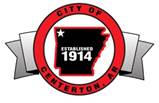 CITY OF CENTERTONSPECIALCITY COUNCIL MEETING                                      JUNE 19, 2019      (1) Roll Call- The Special City Council Meeting was called to order by Mayor, Bill Edwards at 6:02 p.m. Those Present and answering roll call were Mayor Bill Edwards, Misty Elam, Keith Higginbotham, Robin Reed, Josie Reed, Wayne Low and Darren Warren. Those present and not answering role call were City Clerk Todd Wright, City Attorney Brian Rabal and Planning Director Lorene Burns. Joey Stevens of C3 was present as well.(2) Ordinance-Ordinance 2019-20- AN ORDINANCE ACCEPTING THE FINAL SUBDIVISION PLAT OF DIAMOND ESTATES PHASE 3 SUBDIVISION, S29-T20N-R31W, BENTON COUNTY, ARKANSAS, AND OTHER PURPOSESMayor Edwards addressed the Council, stating that this Ordinance is to accept the Final Plat of the Diamond Estates Subdivision Phase 3. He said it was recommended for City Council Approval by the Planning Commission on 6/18/19. Planning Director Lorene Burns said there was one change that needs to be made on the Bond paperwork regarding the term of the Water & Sewer Bond. She said the amount is correct, but the term should state “1 Year”, and it states “2 years”. She said it is correct in the Ordinance. She said City Attorney Brian Rabal has reviewed it. There was discussion.Mayor Edwards asked the Council if there were any other questions. There were none.Keith Higginbotham made a motion to read the Ordinance by title only, with a 2nd from Robin Reed. All Council Members voted in favor and the motion carried. Brian Rabal read the Ordinance by title only. Wayne Low made a motion to suspend the rule requiring the reading of the Ordinance on 3 separate occasions with a 2nd from Josie Reed. All Council Members voted in favor and the motion carried. Keith Higginbotham made a motion to adopt the Ordinance with a 2nd from Misty Elam. All Council Members voted in favor and the motion carried.(3) Other Business- None(4) Adjourn-Keith Higginbotham made a motion to Adjourn at 6:06 p.m. with a 2nd from Wayne Low. All Council Members voted in favor and the motion carried._____________________________Bill Edwards, Mayor_____________________________Todd Wright, City Clerk